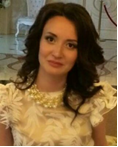 г. Астана, ул. Сатпаева д. 11/2 кв. 5Телефон:  +7 701 250 44 60Электронная почта: aselik_zh@mail.ruЖакупова Асель АйдархановнаСведения о себе                                                                                                                                                                                                            Жакупова Асель АйдархановнаСведения о себе                                                                                                                                                                                                            Дата рождения: 16.01.1984Национальность: Казашка                                                                                                Семейное положение: замужем, 2 детейЦельЦель Получение достойно оплачиваемой позиции в динамично развивающейся компании с возможностью карьерного роста и применения моих знаний и опыта!ОбразованиеОбразование2001 – 2005 гг.      Карагандинская Юридическая академия «Фемида»Специальность:  юриспруденцияКвалификация:   юрист2006 -2008 гг. Кокшетауский институт экономики и менеджментаСпециальность: финансыКвалификация: финансистОпыт работыОпыт работыСентябрь 2012 – по настоящее время АО «Евразийский Банк», г. АстанаУправление кредитования малого и среднего бизнеса – ведущий RM-менеджер.обеспечение роста объема кредитного и депозитного портфеля;консультации клиентов (юридических лиц) Банка по вопросам подготовки документов, требуемых для проведения экспертной оценки проекта и анализа финансового состояния заемщика (переговоры, предоставление перечня требуемых документов от Заемщика, устные и письменные запросы о дополнительной информации, выезды на предприятие и место реализации проекта);консультации клиентов (юридических лиц) Банка по вопросам подготовки документов, требуемых для помещения денежных средств вкладчиком в Банк, на определённый или неопределённый срок (переговоры, предоставление перечня требуемых документов от вкладчика, устные и письменные запросы о дополнительной информации);анализ финансового состояния заемщика (юридического лица), качества его активов;проведение детального рассмотрения представленного вкладчиком депозита, ожидаемых денежных оттоков от реализации депозитируемого мероприятия, с целью определения эффективности вклада;подготовка заключения для рассмотрения вопроса Кредитными комитетами Банка суммы и сроки, которых превышают установленные филиалу лимиты;взаимодействие с подразделениями банка;составление отчетности, характеризующие финансовое состояние заемщика (бухгалтерские балансы, отчеты о финансовых результатах и движении денежных средств);проведение  мониторинга (финансового состояния заемщика, платежного, целевого использования);подготовка отчета о целевом использовании кредита, при необходимости выезжать на место;составление отчетности о состоянии кредитного и депозитного портфеля филиала, классификации займов и других кредитных продуктов Банка;предоставление отчетности в Головной Банк и местные административные органы;подготовка заключений, справок и других документов по вопросам касающимся компетенции УМСБ;Апрель 2006  - август 2012 гг. АО «БТА Банк» Кокшетауский филиалДолжность: кредитный эксперт, отдел «Малого и Микро Бизнеса»Функциональные обязанности:консультация клиентов, кредитование  клиентов по технологии ЕБРР, поддержание и развитие отношений с клиентами МСБ, проведение  анализа и экспертизы кредитных проектов МСБ, защита проектов на Кредитном комитете и дальнейший мониторинг, сопровождение кредитных проектов. Знание банковских нормативных документов РК кредитной и депозитной деятельности банка.осуществление продаж (в том числе заключение сделок) комплексного пакета финансовых услуг, оказываемых Банком и Дочерними компаниями Банка, включая коммерческое кредитование, выпуск гарантий, привлечение депозитов юридических лиц, зарплатные проекты (для небюджетных организаций), услуги эквайринга для предприятий торговли и сервиса, дистанционное банковское обслуживание, страхование, обслуживание в пенсионном фонде и т.д. для клиентов МСБ;осуществление анализа остатков и  оборотов по счетам  заемщиков МСБ, с целью проведения мероприятий с заемщиками МСБ по обеспечению ими увеличения размера оборотов и остатков на счетах;формирование и предоставление в ГБ детализированной отчетности  по перекрестным продажам по продуктам и услугам Банка.Знание языковЗнание языковКазахский – родной, Русский – в совершенстве, Английский – со словарем.Особые навыкиОсобые навыкиMS Office,Умение пользоваться любой офисной оргтехникой. Знание банковского законодательства.Водительское удостоверение категории «В».                                   Способна к быстрому обучению.Интересы и увлеченияИнтересы и увлеченияБадминтон, конная верховая езда, коньки, лыжи, чтение. Личностные качестваЛичностные качестваАналитические способности, активна, коммуникабельна, исполнительна, ответственная, способна к быстрому обучению и работе в команде.